Задание по физике студентам групп №№151, 152, 156Используя материал методички, выложенный на сайте https://docs.google.com/viewer?a=v&pid=sites&srcid=ZGVmYXVsdGRvbWFpbnxldmtydXBlbmljaHxneDozNzRlZDk1ODIxOWUxYzAy      Вам следует :скачать и распечатать 9 листов Приложение  ЭЛЕКТРИЧЕСКИЙ ТОК. ЗАКОН ОМА ДЛЯ УЧАСТКА ЦЕПИ Заполнить пропуски  в Приложении 1 (1 лист)Выполнить Задание 1 в Приложении 1 (1 лист)Заполнить пропуски  в Приложении 3 (2 листа)Принести распечатку на урок для дальнейшей работы с ней.Решить задачу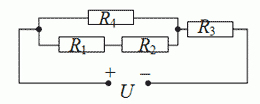 В цепи, схема которой изображена на рисунке, сопротивление резисторов R1 = 2,0 Ом, R2 = 4,0 Ом, R3 = 6,0 Ом,R4 = 3,0 Ом. Если напряжение на клеммах источника постоянного тока U = 24 B, то сила тока I2 в резисторе R2 равна:1,0 A;1,5 A;2,0 A;3,0 A;3,5 A.